MaltaMaltaMaltaMarch 2025March 2025March 2025March 2025SundayMondayTuesdayWednesdayThursdayFridaySaturday12345678910111213141516171819202122Saint Joseph232425262728293031Freedom Day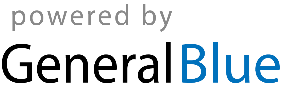 